ЛАБОРАТОРНАЯ РАБОТА №2Задание (вариант 17)Напишите программу вычисления одной из следующих функций, используя конструкцию If … Then … Else. При выполнении задания предусмотреть выбор вида функции f(x): или . Формы интерфейса по каждому заданию включить в состав проекта и сохранить.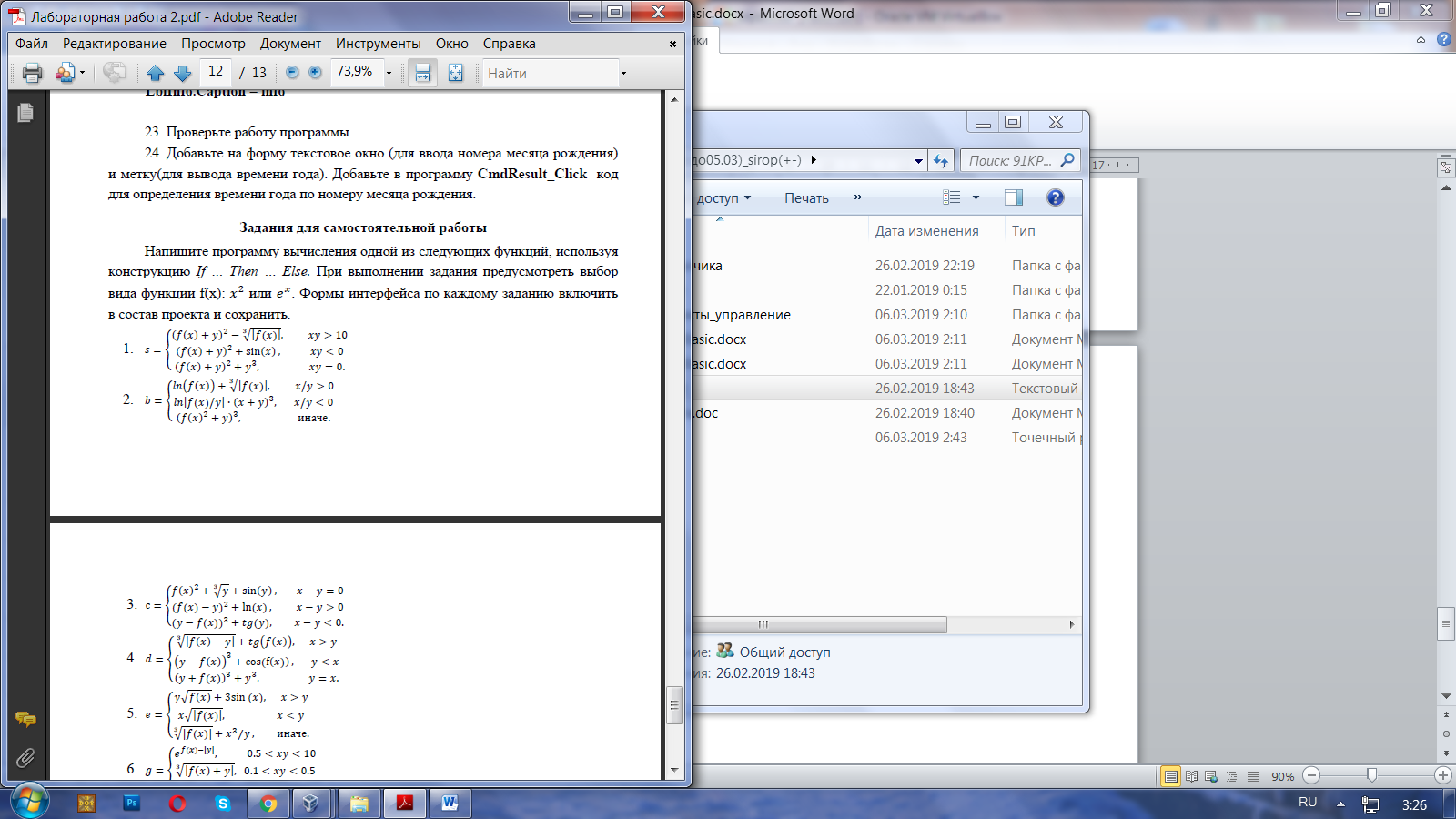 Код программыPrivate Sub CmdResult_Click()Dim x, y, b As DoubleDim result As Stringx = Val(TxtX.Text)y = Val(TxtY.Text)If Optx2.Value = True Then If (x / y > 0) Then  b = Log(x ^ 2) + (Abs(x ^ 2)) ^ (1 / 3) Else If (x / y < 0) Then  b = Log(Abs(x ^ 2 / y)) * (x + y) ^ 3 Else  b = (x ^ 4 + y) ^ 3 End If End IfElseIf OptEx.Value = True Then If (x / y > 0) Then  b = Log(Exp(x)) + (Abs(Exp(x))) ^ (1 / 3) Else If (x / y < 0) Then  b = Log(Abs(Exp(x) / y)) * (x + y) ^ 3 Else  b = ((Exp(x)) ^ 2 + y) ^ 3 End If End IfEnd IfEnd IfLblResult.Caption = CStr(b)End SubРезультат работы программы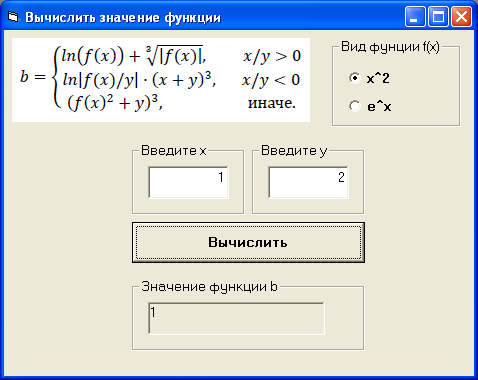 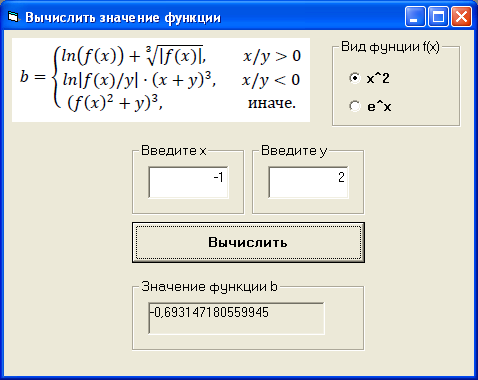 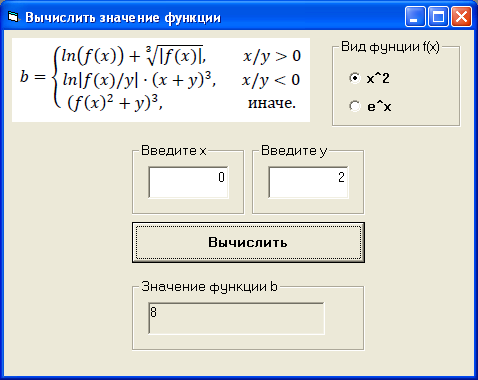 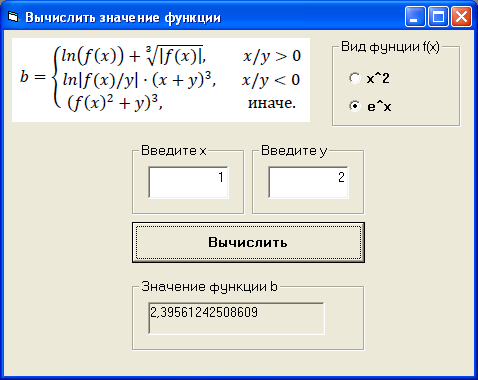 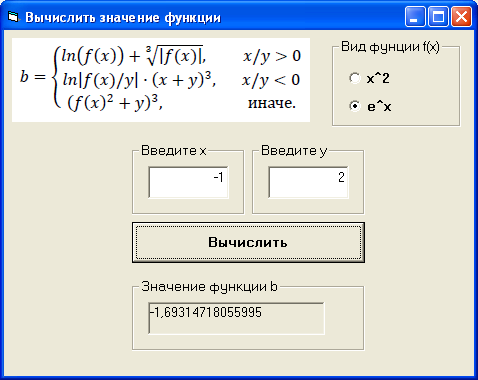 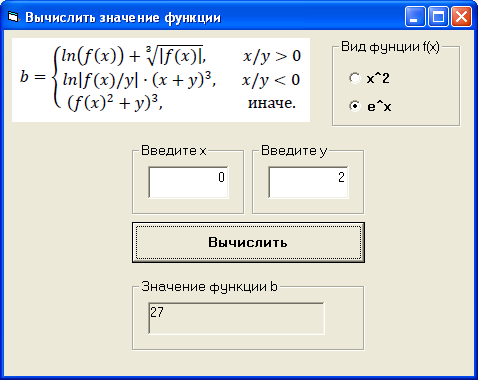 